Aanmeldingsformulier sollicitatie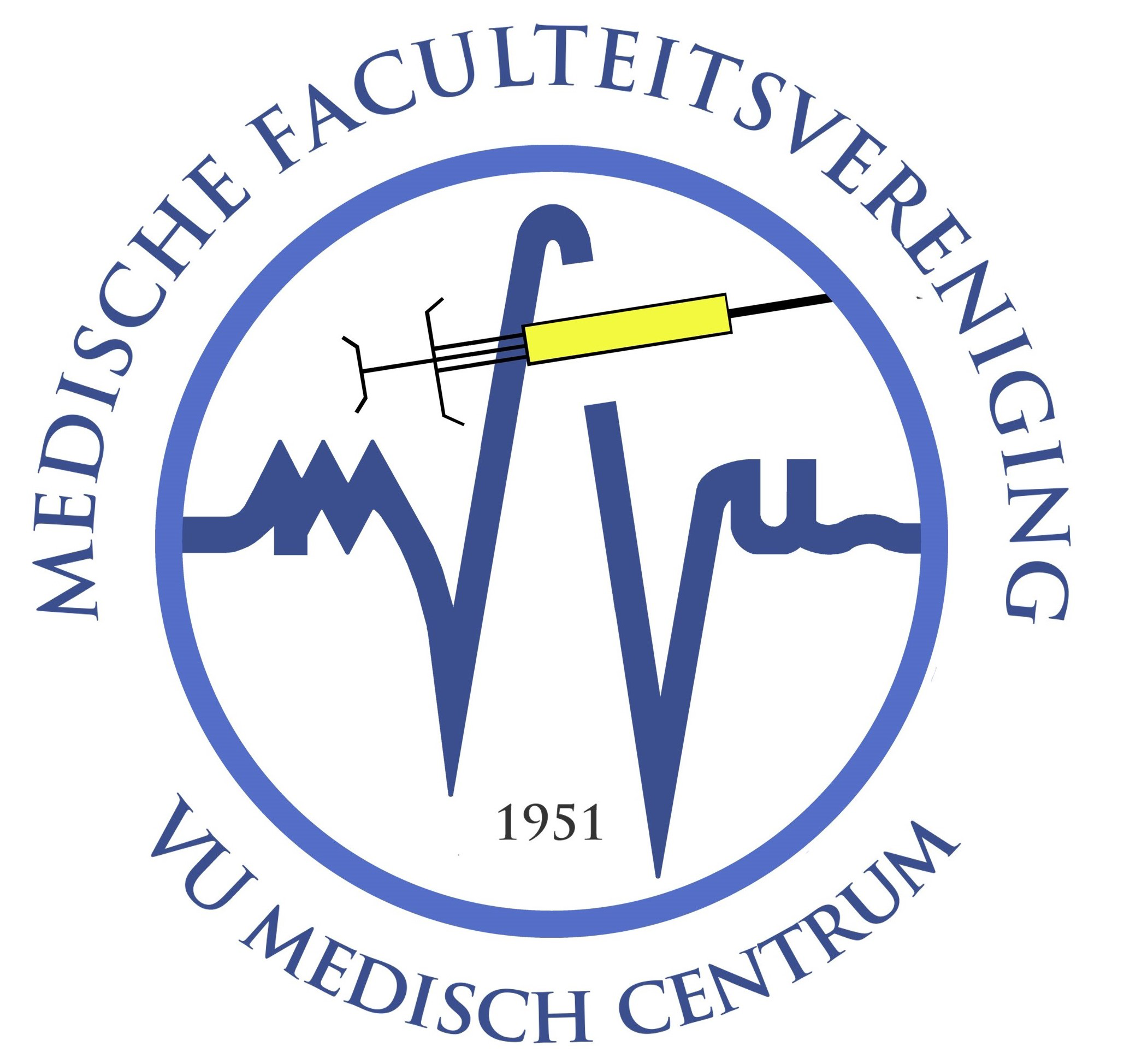 MFVU-bestuur 2021Binnen het MFVU-bestuur zijn er acht verschillende functies, namelijk:Voorzitter   -   Vicevoorzitter   -   Penningmeester   -Secretaris internus   -   Secretaris externus   -   Sponsorcoördinator   -Onderwijscontactpersoon   -   WinkelcoördinatorWelke drie van deze acht functies hebben jouw voorkeur?Lever samen met dit ingevulde aanmeldingsformulier je 
motivatiebrief (maximaal 1 pagina) en Curriculum Vitae in viavoorzitter.mfvu@gmail.com.Aanmelden voor de bestuurssollicitatie kan totzondag 4 oktober 23.59
Naam:	Naam:	Adres:		Adres:		Postcode en plaats:Postcode en plaats:Telefoonnummer:	Telefoonnummer:	Emailadres:Emailadres:Geboortedatum:	Geboortedatum:	Studiejaar:Studiejaar:1.2.3.